A l’entame de cette année de sport scolaire à l’AS athlétisme du collège Fantin Latour de Grenoble, arrêtons-nous un instant sur celui qui pour bon nombre représentera à jamais le plus grand athlète de tous les temps, à savoir JESSE OWENS. Cette athlète a participé aux Jeux olympiques de Berlin en 1936, y remportant 4 titres dans un contexte politique bien particulier, où le pouvoir politique nazi ne considérait pas les humains de couleur de peau noire comme de vrais humains.JESSE OWENS  a aussi contribué à faire évoluer les mentalités sur la cause des noirs-américains dans son propre pays, les Etats-Unis, où l’apartheid sévira encore bien après sa carrière sportive. Ci-dessous une citation de ce personnage hors du commun.‘’Les batailles qui comptent ne sont pas celles pour les médailles d’or. Les luttes au sein de soi-même - les batailles invisibles, inévitables à l’intérieur de chacun d'entre nous - c’est cela qui compte.’’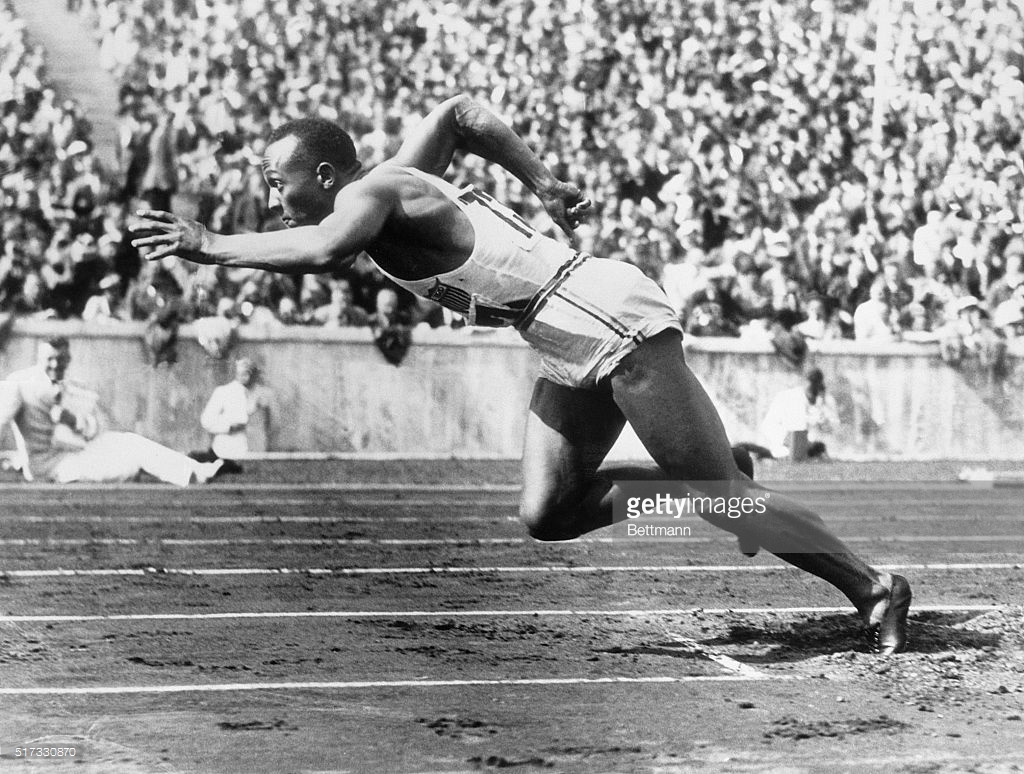 